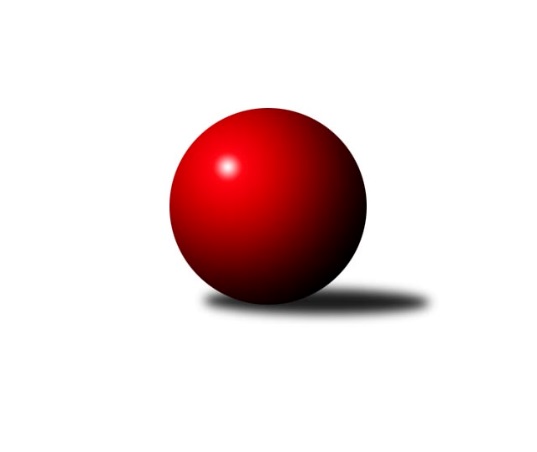 Č.11Ročník 2015/2016	5.12.2015Nejlepšího výkonu v tomto kole: 2647 dosáhlo družstvo: KK Minerva Opava ˝B˝Krajský přebor MS 2015/2016Výsledky 11. kolaSouhrnný přehled výsledků:TJ VOKD Poruba ˝B˝	- Kuželky Horní Benešov	3:5	2264:2432	3.0:9.0	5.12.TJ Sokol Sedlnice ˝B˝	- SKK Ostrava B	1:7	2389:2479	4.0:8.0	5.12.KK Minerva Opava ˝B˝	- TJ Sokol Bohumín ˝B˝	5:3	2647:2599	7.0:5.0	5.12.TJ Spartak Bílovec ˝A˝	- TJ VOKD Poruba ˝A˝	7:1	2567:2510	8.0:4.0	5.12.TJ Sokol Bohumín˝C˝	- KK Hranice ˝A˝	6:2	2524:2460	7.0:5.0	5.12.TJ Opava ˝C˝	- TJ Frenštát p.R.˝A˝	6:2	2518:2313	9.0:3.0	5.12.Tabulka družstev:	1.	SKK Ostrava B	11	9	0	2	64.0 : 24.0 	80.0 : 52.0 	 2486	18	2.	TJ VOKD Poruba ˝A˝	11	7	0	4	51.5 : 36.5 	68.5 : 63.5 	 2399	14	3.	TJ Spartak Bílovec ˝A˝	11	7	0	4	49.0 : 39.0 	65.5 : 66.5 	 2501	14	4.	KK Minerva Opava ˝B˝	11	6	1	4	43.5 : 44.5 	66.5 : 65.5 	 2386	13	5.	TJ Sokol Sedlnice ˝B˝	11	6	0	5	44.0 : 44.0 	64.5 : 67.5 	 2468	12	6.	TJ Sokol Bohumín ˝B˝	11	5	0	6	45.0 : 43.0 	69.5 : 62.5 	 2434	10	7.	TJ VOKD Poruba ˝B˝	11	4	2	5	41.0 : 47.0 	55.0 : 77.0 	 2420	10	8.	KK Hranice ˝A˝	11	4	1	6	43.0 : 45.0 	73.0 : 59.0 	 2430	9	9.	TJ Frenštát p.R.˝A˝	11	4	1	6	35.5 : 52.5 	58.0 : 74.0 	 2329	9	10.	TJ Sokol Bohumín˝C˝	11	4	0	7	42.0 : 46.0 	64.5 : 67.5 	 2405	8	11.	TJ Opava ˝C˝	11	4	0	7	35.0 : 53.0 	59.0 : 73.0 	 2416	8	12.	Kuželky Horní Benešov	11	3	1	7	34.5 : 53.5 	68.0 : 64.0 	 2415	7Podrobné výsledky kola:	 TJ VOKD Poruba ˝B˝	2264	3:5	2432	Kuželky Horní Benešov	Jaroslav Hrabuška	 	 199 	 210 		409 	 0:2 	 451 	 	236 	 215		Jaromír Martiník	Roman Klímek	 	 188 	 192 		380 	 1:1 	 375 	 	169 	 206		Martin Koraba	Helena Martinčáková	 	 187 	 195 		382 	 1:1 	 369 	 	169 	 200		David Schiedek	Libor Žíla	 	 190 	 171 		361 	 0:2 	 410 	 	220 	 190		Vlastimil Kotrla	Lukáš Trojek	 	 156 	 146 		302 	 0:2 	 435 	 	220 	 215		Martin Weiss	Richard Šimek	 	 232 	 198 		430 	 1:1 	 392 	 	185 	 207		Miroslav Procházkarozhodčí: Nejlepší výkon utkání: 451 - Jaromír Martiník	 TJ Sokol Sedlnice ˝B˝	2389	1:7	2479	SKK Ostrava B	Stanislav Brejcha *1	 	 190 	 204 		394 	 0:2 	 430 	 	222 	 208		Zdeněk Kuna	Klára Tobolová	 	 183 	 179 		362 	 0:2 	 381 	 	198 	 183		Jan Pavlosek	Barbora Janyšková	 	 210 	 208 		418 	 1:1 	 434 	 	234 	 200		Martin Futerko	Adéla Sobotíková	 	 216 	 201 		417 	 1:1 	 413 	 	208 	 205		Lenka Pouchlá	Renáta Janyšková	 	 202 	 196 		398 	 1:1 	 409 	 	197 	 212		Michal Blinka	Rostislav Kletenský	 	 201 	 199 		400 	 1:1 	 412 	 	194 	 218		Tomáš Polášekrozhodčí: střídání: *1 od 51. hodu Michaela TobolováNejlepší výkon utkání: 434 - Martin Futerko	 KK Minerva Opava ˝B˝	2647	5:3	2599	TJ Sokol Bohumín ˝B˝	Jan Král	 	 224 	 223 		447 	 1:1 	 451 	 	201 	 250		Dalibor Hamrozy	Jan Strnadel	 	 195 	 225 		420 	 1:1 	 432 	 	215 	 217		Jaromír Piska	Renáta Smijová	 	 236 	 216 		452 	 1:1 	 441 	 	209 	 232		Lada Péli	Jana Martínková	 	 214 	 230 		444 	 1:1 	 422 	 	216 	 206		Libor Krajčí	Petr Frank	 	 213 	 216 		429 	 1:1 	 438 	 	210 	 228		Jozef Kuzma	Tomáš Král	 	 224 	 231 		455 	 2:0 	 415 	 	209 	 206		Martina Honlovározhodčí: Nejlepší výkon utkání: 455 - Tomáš Král	 TJ Spartak Bílovec ˝A˝	2567	7:1	2510	TJ VOKD Poruba ˝A˝	Karel Šnajdárek	 	 219 	 212 		431 	 2:0 	 399 	 	199 	 200		Martin Skopal	Tomáš Binar	 	 200 	 208 		408 	 1:1 	 400 	 	211 	 189		Michal Bezruč	David Binar	 	 221 	 231 		452 	 0:2 	 477 	 	241 	 236		Jan Žídek	Milan Binar	 	 194 	 217 		411 	 2:0 	 378 	 	192 	 186		Petr Oravec	Vladimír Štacha	 	 218 	 229 		447 	 2:0 	 439 	 	215 	 224		Jiří Kratoš	Filip Sýkora	 	 215 	 203 		418 	 1:1 	 417 	 	205 	 212		Jan Míkarozhodčí: Nejlepší výkon utkání: 477 - Jan Žídek	 TJ Sokol Bohumín˝C˝	2524	6:2	2460	KK Hranice ˝A˝	Pavel Plaček	 	 203 	 190 		393 	 0:2 	 415 	 	210 	 205		František Opravil	Jan Stuš	 	 202 	 203 		405 	 1:1 	 388 	 	204 	 184		Jiří Terrich	Lucie Bogdanowiczová	 	 214 	 224 		438 	 2:0 	 392 	 	194 	 198		Vladimír Hudec	Jaroslav Klus	 	 212 	 199 		411 	 2:0 	 403 	 	207 	 196		Jaroslav Ledvina	Václav Kladiva	 	 193 	 205 		398 	 0:2 	 452 	 	235 	 217		Anna Ledvinová	Lukáš Modlitba	 	 234 	 245 		479 	 2:0 	 410 	 	227 	 183		Dalibor Vinklarrozhodčí: Nejlepší výkon utkání: 479 - Lukáš Modlitba	 TJ Opava ˝C˝	2518	6:2	2313	TJ Frenštát p.R.˝A˝	Břetislav Mrkvica	 	 204 	 214 		418 	 2:0 	 320 	 	148 	 172		Martin Grejcar	Josef Matušek	 	 184 	 212 		396 	 1:1 	 407 	 	218 	 189		Milan Kučera	Milan Franer	 	 216 	 218 		434 	 2:0 	 401 	 	195 	 206		Miroslav Makový	Petr Schwalbe	 	 195 	 219 		414 	 2:0 	 373 	 	189 	 184		Jaroslav Petr	Jana Tvrdoňová	 	 229 	 226 		455 	 2:0 	 359 	 	172 	 187		Jiří Petr	Tomáš Valíček	 	 198 	 203 		401 	 0:2 	 453 	 	243 	 210		Petr Bábíčekrozhodčí: Nejlepší výkon utkání: 455 - Jana TvrdoňováPořadí jednotlivců:	jméno hráče	družstvo	celkem	plné	dorážka	chyby	poměr kuž.	Maximum	1.	Filip Sýkora 	TJ Spartak Bílovec ˝A˝	433.84	301.3	132.6	5.6	5/6	(457)	2.	Tomáš Binar 	TJ Spartak Bílovec ˝A˝	428.10	294.9	133.2	4.3	5/6	(438)	3.	Karel Šnajdárek 	TJ Spartak Bílovec ˝A˝	425.43	290.0	135.5	5.6	6/6	(454)	4.	Lada Péli 	TJ Sokol Bohumín ˝B˝	423.34	289.1	134.3	4.1	5/5	(444)	5.	Anna Ledvinová 	KK Hranice ˝A˝	422.93	293.1	129.9	4.1	5/6	(461)	6.	Zdeněk Kuna 	SKK Ostrava B	422.90	289.3	133.6	6.5	6/6	(444)	7.	Rostislav Kletenský 	TJ Sokol Sedlnice ˝B˝	422.60	292.1	130.5	5.8	5/6	(444)	8.	Michal Blinka 	SKK Ostrava B	420.54	290.7	129.8	4.6	6/6	(437)	9.	Martin Weiss 	Kuželky Horní Benešov	420.39	287.1	133.3	4.9	6/6	(445)	10.	Stanislav Brejcha 	TJ Sokol Sedlnice ˝B˝	418.70	291.4	127.3	5.6	5/6	(435)	11.	Adéla Sobotíková 	TJ Sokol Sedlnice ˝B˝	418.38	296.7	121.7	5.3	4/6	(439)	12.	Dalibor Vinklar 	KK Hranice ˝A˝	418.33	289.1	129.3	5.7	6/6	(446)	13.	Lenka Pouchlá 	SKK Ostrava B	417.92	288.6	129.4	5.1	5/6	(442)	14.	Břetislav Mrkvica 	TJ Opava ˝C˝	416.33	284.0	132.4	4.9	6/6	(476)	15.	Petr Pavelka st 	KK Hranice ˝A˝	415.50	288.3	127.2	5.6	4/6	(459)	16.	Richard Šimek 	TJ VOKD Poruba ˝B˝	414.94	285.9	129.0	5.7	7/7	(445)	17.	Jaromír Martiník 	Kuželky Horní Benešov	414.42	279.0	135.4	5.7	6/6	(452)	18.	Michaela Tobolová 	TJ Sokol Sedlnice ˝B˝	414.00	287.1	126.9	5.7	6/6	(436)	19.	Martin Skopal 	TJ VOKD Poruba ˝A˝	413.33	283.0	130.3	5.7	4/5	(454)	20.	David Binar 	TJ Spartak Bílovec ˝A˝	413.22	291.1	122.2	7.8	6/6	(452)	21.	Jiří Kratoš 	TJ VOKD Poruba ˝A˝	411.68	285.9	125.8	5.3	4/5	(442)	22.	Jan Míka 	TJ VOKD Poruba ˝A˝	411.64	277.1	134.5	2.2	4/5	(456)	23.	Renáta Janyšková 	TJ Sokol Sedlnice ˝B˝	411.25	290.8	120.5	7.3	6/6	(440)	24.	Daneš Šodek 	SKK Ostrava B	410.75	283.5	127.3	4.1	4/6	(438)	25.	Petr Bábíček 	TJ Frenštát p.R.˝A˝	410.69	288.5	122.2	5.9	7/7	(453)	26.	Tomáš Polášek 	SKK Ostrava B	410.50	281.2	129.3	8.3	6/6	(439)	27.	Vlastimil Kotrla 	Kuželky Horní Benešov	410.50	289.3	121.3	7.5	6/6	(477)	28.	Jan Žídek 	TJ VOKD Poruba ˝A˝	410.46	280.3	130.1	5.7	4/5	(477)	29.	Petr Frank 	KK Minerva Opava ˝B˝	409.92	279.5	130.4	7.4	6/6	(442)	30.	Karol Nitka 	TJ Sokol Bohumín˝C˝	409.92	285.7	124.2	4.6	6/6	(452)	31.	Vladimír Štacha 	TJ Spartak Bílovec ˝A˝	409.81	290.7	119.1	7.9	4/6	(447)	32.	Tomáš Valíček 	TJ Opava ˝C˝	409.17	283.9	125.3	8.1	6/6	(454)	33.	Jaromír Piska 	TJ Sokol Bohumín ˝B˝	408.97	289.1	119.8	7.2	5/5	(454)	34.	Jaroslav Hrabuška 	TJ VOKD Poruba ˝B˝	406.65	289.8	116.9	8.6	5/7	(424)	35.	Pavel Šmydke 	TJ Spartak Bílovec ˝A˝	406.63	280.9	125.8	6.8	4/6	(421)	36.	Josef Matušek 	TJ Opava ˝C˝	406.56	287.1	119.5	7.4	6/6	(443)	37.	Jaroslav Klus 	TJ Sokol Bohumín˝C˝	406.38	283.7	122.7	6.7	5/6	(416)	38.	Barbora Janyšková 	TJ Sokol Sedlnice ˝B˝	406.27	285.0	121.3	6.9	6/6	(429)	39.	Tomáš Král 	KK Minerva Opava ˝B˝	404.58	280.3	124.3	6.4	6/6	(480)	40.	Libor Krajčí 	TJ Sokol Bohumín ˝B˝	404.11	281.3	122.8	7.9	5/5	(442)	41.	Jozef Kuzma 	TJ Sokol Bohumín ˝B˝	403.57	274.7	128.9	5.8	5/5	(441)	42.	Vladimír Hudec 	KK Hranice ˝A˝	402.54	286.8	115.8	8.5	6/6	(439)	43.	Jan Pavlosek 	SKK Ostrava B	402.40	284.0	118.5	7.6	5/6	(424)	44.	Antonín Chalcář 	TJ VOKD Poruba ˝B˝	401.17	278.0	123.1	7.0	6/7	(411)	45.	Jana Tvrdoňová 	TJ Opava ˝C˝	400.75	274.1	126.7	6.2	4/6	(455)	46.	Antonín Fabík 	TJ Spartak Bílovec ˝A˝	400.33	281.0	119.4	7.8	4/6	(412)	47.	Jan Strnadel 	KK Minerva Opava ˝B˝	400.20	277.2	123.1	5.5	6/6	(432)	48.	Dana Lamichová 	TJ Opava ˝C˝	400.00	284.1	115.9	6.0	4/6	(418)	49.	Martina Honlová 	TJ Sokol Bohumín ˝B˝	399.40	276.6	122.8	7.7	5/5	(442)	50.	Jana Martiníková 	Kuželky Horní Benešov	398.80	285.2	113.6	10.0	5/6	(431)	51.	Jana Martínková 	KK Minerva Opava ˝B˝	398.10	271.0	127.1	4.5	5/6	(454)	52.	Rudolf Tvrdoň 	TJ Opava ˝C˝	398.00	283.0	115.0	8.8	6/6	(451)	53.	Renáta Smijová 	KK Minerva Opava ˝B˝	397.13	273.4	123.8	6.1	4/6	(452)	54.	Václav Kladiva 	TJ Sokol Bohumín˝C˝	397.13	278.8	118.3	9.3	6/6	(415)	55.	Lucie Bogdanowiczová 	TJ Sokol Bohumín˝C˝	396.90	276.8	120.1	8.4	5/6	(438)	56.	Lukáš Trojek 	TJ VOKD Poruba ˝B˝	396.77	283.7	113.1	11.0	7/7	(419)	57.	Alfréd Hermann 	TJ Sokol Bohumín˝C˝	396.56	278.3	118.3	7.9	6/6	(416)	58.	Pavel Plaček 	TJ Sokol Bohumín˝C˝	396.30	279.4	116.9	7.1	5/6	(416)	59.	Jaroslav Petr 	TJ Frenštát p.R.˝A˝	395.57	274.7	120.9	7.5	7/7	(428)	60.	Jan Stuš 	TJ Sokol Bohumín˝C˝	395.00	286.5	108.5	9.8	5/6	(433)	61.	Jiří Terrich 	KK Hranice ˝A˝	394.57	284.5	110.1	8.7	6/6	(450)	62.	Roman Klímek 	TJ VOKD Poruba ˝B˝	394.28	280.1	114.2	8.6	5/7	(425)	63.	Jaroslav Lakomý 	Kuželky Horní Benešov	392.90	270.9	122.0	10.5	5/6	(418)	64.	Jiří Petr 	TJ Frenštát p.R.˝A˝	392.60	275.9	116.7	9.5	7/7	(431)	65.	Václav Boháčík 	TJ Opava ˝C˝	391.38	281.1	110.3	11.7	4/6	(428)	66.	Jan Král 	KK Minerva Opava ˝B˝	390.13	271.5	118.6	7.4	6/6	(479)	67.	Milan Kučera 	TJ Frenštát p.R.˝A˝	389.67	278.3	111.3	9.6	5/7	(427)	68.	Zdeněk Bordovský 	TJ Frenštát p.R.˝A˝	388.47	277.9	110.6	11.5	6/7	(435)	69.	Jaroslav Ledvina 	KK Hranice ˝A˝	388.33	276.0	112.3	9.8	6/6	(425)	70.	Petr Oravec 	TJ VOKD Poruba ˝A˝	387.46	275.5	112.0	9.4	5/5	(443)	71.	Miroslav Procházka 	Kuželky Horní Benešov	386.75	277.2	109.6	9.7	4/6	(427)	72.	Martin Grejcar 	TJ Frenštát p.R.˝A˝	343.94	252.6	91.3	15.8	6/7	(393)		Lukáš Modlitba 	TJ Sokol Bohumín˝C˝	479.00	332.0	147.0	5.0	1/6	(479)		Dalibor Hamrozy 	TJ Sokol Bohumín ˝B˝	436.00	296.5	139.5	5.5	2/5	(451)		Milan Franer 	TJ Opava ˝C˝	434.00	283.0	151.0	5.0	1/6	(434)		Martin Futerko 	SKK Ostrava B	434.00	292.0	142.0	4.0	1/6	(434)		Zdeněk Štohanzl 	KK Minerva Opava ˝B˝	416.50	291.3	125.3	8.3	2/6	(427)		Zdeněk Mžik 	TJ VOKD Poruba ˝B˝	416.00	288.3	127.7	4.7	3/7	(445)		Milan Binar 	TJ Spartak Bílovec ˝A˝	415.63	283.6	132.0	4.8	2/6	(438)		František Opravil 	KK Hranice ˝A˝	415.00	287.5	127.5	5.5	2/6	(415)		Rostislav Klazar 	TJ Spartak Bílovec ˝A˝	413.67	294.0	119.7	5.7	3/6	(438)		Jan Polášek 	SKK Ostrava B	412.83	292.5	120.3	6.2	2/6	(425)		Vojtěch Turlej 	TJ VOKD Poruba ˝B˝	411.67	291.0	120.7	8.3	3/7	(424)		Klára Tobolová 	TJ Sokol Sedlnice ˝B˝	410.63	279.8	130.9	5.9	2/6	(446)		Helena Hýžová 	TJ VOKD Poruba ˝B˝	407.00	276.0	131.0	9.0	1/7	(407)		Miroslav Složil 	SKK Ostrava B	405.50	283.1	122.4	3.3	2/6	(413)		Zdeňka Terrichová 	KK Hranice ˝A˝	401.00	279.3	121.8	7.8	2/6	(408)		Tomáš Binek 	TJ Frenštát p.R.˝A˝	400.00	271.3	128.7	5.5	3/7	(428)		René Světlík 	TJ Sokol Bohumín ˝B˝	399.00	269.0	130.0	6.0	1/5	(399)		Martin Koraba 	Kuželky Horní Benešov	399.00	302.5	96.5	13.5	2/6	(423)		Miroslav Makový 	TJ Frenštát p.R.˝A˝	396.00	284.7	111.3	7.3	3/7	(413)		Stanislav Sliwka 	TJ Sokol Bohumín ˝B˝	394.00	283.0	111.0	11.0	2/5	(422)		Pavel Hrabec 	TJ VOKD Poruba ˝A˝	391.44	273.8	117.7	8.4	3/5	(418)		Jiří Koloděj 	SKK Ostrava B	391.00	275.0	116.0	1.0	1/6	(391)		Helena Martinčáková 	TJ VOKD Poruba ˝B˝	390.89	274.1	116.8	9.9	3/7	(399)		Miroslav Koloděj 	SKK Ostrava B	390.00	276.0	114.0	9.0	1/6	(390)		Libor Žíla 	TJ VOKD Poruba ˝B˝	389.75	282.8	107.0	10.7	4/7	(417)		Michal Bezruč 	TJ VOKD Poruba ˝A˝	388.78	271.1	117.7	6.4	3/5	(402)		Rostislav Bareš 	TJ VOKD Poruba ˝A˝	388.50	284.1	104.4	12.3	3/5	(426)		Karel Vágner 	KK Minerva Opava ˝B˝	387.78	278.7	109.1	12.8	3/6	(427)		David Juřica 	TJ Sokol Sedlnice ˝B˝	386.33	273.3	113.0	7.0	3/6	(406)		Petr Schwalbe 	TJ Opava ˝C˝	385.17	279.0	106.2	13.2	2/6	(414)		Oldřich Tomečka 	KK Minerva Opava ˝B˝	383.00	278.0	105.0	6.0	1/6	(383)		Ladislav Míka 	TJ VOKD Poruba ˝A˝	381.50	279.0	102.5	10.0	2/5	(397)		Lubomír Richter 	TJ Sokol Bohumín ˝B˝	381.13	260.2	120.9	8.3	3/5	(395)		Petr Pavelka ml 	KK Hranice ˝A˝	380.00	264.0	116.0	8.0	1/6	(380)		Emil Rubáč 	TJ Spartak Bílovec ˝A˝	378.00	275.0	103.0	8.0	1/6	(378)		David Schiedek 	Kuželky Horní Benešov	375.67	262.7	113.0	10.0	3/6	(386)Sportovně technické informace:Starty náhradníků:registrační číslo	jméno a příjmení 	datum startu 	družstvo	číslo startu21044	Josef Matušek	05.12.2015	TJ Opava ˝C˝	11x18799	Jan Žídek	05.12.2015	TJ VOKD Poruba ˝A˝	10x9586	Martin Futerko	05.12.2015	SKK Ostrava B	1x7339	Milan Franer	05.12.2015	TJ Opava ˝C˝	1x13727	Martin Koraba	05.12.2015	Kuželky Horní Benešov	2x16579	Petr Bábíček	05.12.2015	TJ Frenštát p.R.˝A˝	11x21355	Lukáš Modlitba	05.12.2015	TJ Sokol Bohumín˝C˝	2x6915	Miroslav Makový	05.12.2015	TJ Frenštát p.R.˝A˝	3x19195	Jan Strnadel	05.12.2015	KK Minerva Opava ˝B˝	11x14960	Petr Oravec	05.12.2015	TJ VOKD Poruba ˝A˝	11x
Hráči dopsaní na soupisku:registrační číslo	jméno a příjmení 	datum startu 	družstvo	Program dalšího kola:12. kolo12.12.2015	so	9:00	TJ Spartak Bílovec ˝A˝ - TJ Sokol Bohumín ˝B˝	12.12.2015	so	9:00	KK Minerva Opava ˝B˝ - SKK Ostrava B	12.12.2015	so	9:00	TJ Frenštát p.R.˝A˝ - TJ VOKD Poruba ˝A˝	12.12.2015	so	9:00	TJ Sokol Sedlnice ˝B˝ - KK Hranice ˝A˝	12.12.2015	so	9:00	TJ VOKD Poruba ˝B˝ - TJ Opava ˝C˝	12.12.2015	so	10:00	TJ Sokol Bohumín˝C˝ - Kuželky Horní Benešov	Nejlepší šestka kola - absolutněNejlepší šestka kola - absolutněNejlepší šestka kola - absolutněNejlepší šestka kola - absolutněNejlepší šestka kola - dle průměru kuželenNejlepší šestka kola - dle průměru kuželenNejlepší šestka kola - dle průměru kuželenNejlepší šestka kola - dle průměru kuželenNejlepší šestka kola - dle průměru kuželenPočetJménoNázev týmuVýkonPočetJménoNázev týmuPrůměr (%)Výkon1xLukáš ModlitbaBohumín C4791xLukáš ModlitbaBohumín C118.444791xJan ŽídekVOKD A4773xJan ŽídekVOKD A115.044775xTomáš KrálMinerva B4552xJaromír MartiníkKuželky HB114.14512xJana TvrdoňováOpava C4553xAnna LedvinováHranice A111.774521xPetr BábíčekFrenštát A4533xMartin WeissKuželky HB110.054352xDavid BinarBílovec A4522xDavid BinarBílovec A109.01452